ISO 31000 HAZARD IDENTIFICATION 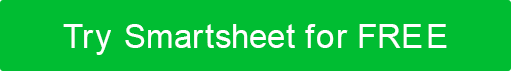 Use this hazard identification template to identify hazards and their impact on any given project, as per the ISO 31000 risk management standard. This template helps you assess the likelihood that a hazard will occur; it also helps you assess the gravity of any hazard that you identify. At the end of this document, you will find space for the full name and signature of the hazard identification inspector. Describe the nature of workPersonal Protective EquipmentWhat kind of PPE do you require to protect employees against hazards? Is what you need available?HAZARD IDENTIFICATIONadditional hazardsOverall summaryWrite observations hereOverall ASSESSMENTCOMPLETIONXFULL FACE SHIELDSRESPIRATORSSAFETY GOGGLESHIGH VISIBILITY VESTSSAFETY BOOTSFALL PROTECTION DEVICES (HARNESS AND LANYARDS)WORK GLOVESHARD HATSEAR PLUGS OR EARMUFFSOTHERSProvide any relevant details belowProvide any relevant details belowProvide any relevant details belowProvide any relevant details belowNOISE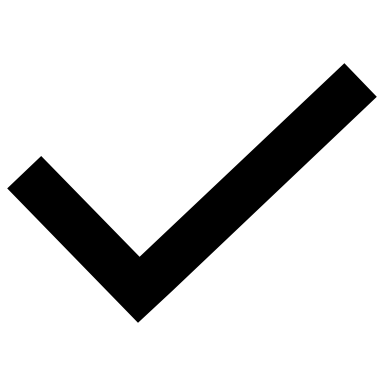 XN/ADoes the work create higher noise levels? Consider the need for hearing protection in the work area.XProvide any relevant details belowProvide any relevant details belowProvide any relevant details belowProvide any relevant details belowMANUAL HANDLINGXN/ADo the work tasks include any Manual Handling Risks?XProvide any relevant details belowProvide any relevant details belowProvide any relevant details belowProvide any relevant details belowEXCAVATIONXN/ADoes the work require employees to dig an excavation? Do you need to check for services prior to excavation?Provide any relevant details belowProvide any relevant details belowProvide any relevant details belowProvide any relevant details belowWORKING AT HEIGHTSXN/AAre any employees working at height during this task? Are they trained to perform the task?Provide any relevant details belowProvide any relevant details belowProvide any relevant details belowProvide any relevant details belowSLIP AND TRIP HAZARDSXN/AAre any slip/trip hazards present at the work site? Does any equipment present a trip hazard?Provide any relevant details belowProvide any relevant details belowProvide any relevant details belowProvide any relevant details belowSITE SECURITY / EMERGENCY PREPAREDNESSXN/APrevent unauthorized access to the work site at all times. Make sure to conduct emergency planning on the site before beginning any work.Provide any relevant details belowProvide any relevant details belowProvide any relevant details belowProvide any relevant details belowWORKING OUTDOORSXN/AWhat are the ambient conditions / associated hazards? Consider precautions to prevent exposure to heat/cold.Provide any relevant details belowProvide any relevant details belowProvide any relevant details belowProvide any relevant details belowTRAFFIC MANAGEMENTXN/AHow does construction traffic access and egress the workplace in a safe manner?Provide any relevant details belowProvide any relevant details belowProvide any relevant details belowProvide any relevant details belowCUTS AND ABRASIONSXN/AIs there a risk of cuts/abrasions? Apply control measures such as separating tasks and supplying adequate PPE.Provide any relevant details belowProvide any relevant details belowProvide any relevant details belowProvide any relevant details belowHAZARDOUS SUBSTANCESXN/ADoes the work task involve contact with any Hazardous Substances? Refer to the MSDS and consider specialized PPE / precautions.Provide any relevant details belowProvide any relevant details belowProvide any relevant details belowProvide any relevant details belowPLANT AND MACHINERYXN/AIs the plant work area separate from other work areas? Is the operator ticketed/licensed to operate this type of equipment?Provide any relevant details belowProvide any relevant details belowProvide any relevant details belowProvide any relevant details belowFALLING OBJECTSXN/AAre there employees working above an area where others may pass? Are there employees working below others?Provide any relevant details belowProvide any relevant details belowProvide any relevant details belowProvide any relevant details belowLIFTINGXN/ADoes any work task involve crane lifts? Make sure to conduct a lift study before beginning any work.Provide any relevant details belowProvide any relevant details belowProvide any relevant details belowProvide any relevant details belowFIRE / IGNITION SOURCESXN/AAre employees conducting any hot work in the work area? Consider containment / testing requirements.Provide any relevant details belowProvide any relevant details belowProvide any relevant details belowProvide any relevant details belowENVIRONMENTAL IMPACTSXN/AIs there the potential to release pollutants into drains / a marine environment / waterways / the ground / the atmosphere? Is there the potential for vibration / noise emission beyond the project’s perimeter? Does the work generate dust or require the disposal of hazardous waste?Provide any relevant details belowProvide any relevant details belowProvide any relevant details belowProvide any relevant details belowDECONTAMINATION OF PLANT AND EQUIPMENTXN/AEmployees must decontaminate the plant, equipment, and PPE at the end of each day. Employees must decontaminate exposed equipment every time it leaves the asbestos area.Provide any relevant details belowProvide any relevant details belowProvide any relevant details belowProvide any relevant details belowVIBRATIONXN/AConsider the need for vibration monitoring during the demolition process, especially when working near landmarked buildings.Provide any relevant details belowProvide any relevant details belowProvide any relevant details belowProvide any relevant details belowHAZARDOUS SUBSTANCE STORAGE / SPILLS PREVENTIONXN/ADo any potential spill sources exist in the work area? Consider the need for bunds, drip trays, spill blankets, absorption, etc.Provide any relevant details belowProvide any relevant details belowProvide any relevant details belowProvide any relevant details belowWASTE DISPOSALXN/ADoes the work task create any wastes (e.g., asbestos) requiring special disposal?Provide any relevant details belowProvide any relevant details belowProvide any relevant details belowProvide any relevant details belowCUSTOMER AND SURROUNDING PROPERTYXN/AWhat is the potential risk to neighbors’ property? What is the potential damage to nearby customer property?Provide any relevant details belowProvide any relevant details belowProvide any relevant details belowProvide any relevant details belowASBESTOSXN/AAre employees exposed to asbestos during this task? If unsure, check the Asbestos Register / Scope of Works for known sources.Provide any relevant details belowProvide any relevant details belowProvide any relevant details belowProvide any relevant details belowNEARBY WORKXN/AIs any unrelated work occurring within close proximity to the task in question? Does your work have any impact on other employees?Provide any relevant details belowProvide any relevant details belowProvide any relevant details belowProvide any relevant details belowHave you identified any other hazards?XN/AHave you identified any other hazards?If so, please list belowIf so, please list belowIf so, please list belowIf so, please list belowSAFEAT RISKINSPECTOR’S FULL NAMESIGNATUREDATEDISCLAIMERAny articles, templates, or information provided by Smartsheet on the website are for reference only. While we strive to keep the information up to date and correct, we make no representations or warranties of any kind, express or implied, about the completeness, accuracy, reliability, suitability, or availability with respect to the website or the information, articles, templates, or related graphics contained on the website. Any reliance you place on such information is therefore strictly at your own risk.